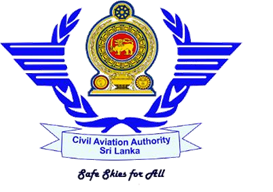 Civil Aviation Authority of Sri LankaApproved Flying Training OrganizationsStatus Quo Analysis of Openskies Flying Training (Pvt) Ltd As at 31/01/2021General Profile – Approved Training Organization Flying Training Programmes: 06Private Pilot License (Aeroplane)Commercial Pilot License (Aeroplane)Instrument Rating (Aeroplane)Assistant Flight Instructor Rating (Aeroplane) Multi Engine Rating (Aeroplane)Airline Transport Pilot License (Theoretical Knowledge)Aircraft Types,  & Procedure Trainer/ Simulator  Key Post HoldersStudent Details (as per the statistic report of July 2020)Trade NameLicence NumberLicence StatusLicence StatusNo. 131/4, Horana Road, PanaduraNo: Eight (8)Last Renewed DateValidity PeriodNo. 131/4, Horana Road, PanaduraNo: Eight (8)3rd December 20203rd December 2020 – 10th November 2021Aircraft Types – Currently usedCessna 152 4R-MDCAircraft Types – Currently usedCessna 152 4R-MDBAircraft Types – Currently usedCessna 172 4R-MDDAircraft Types – Currently usedPA 28 4R-EALAircraft Types – Currently usedPA 28 4R-MDEAircraft Types – Currently usedPA 28 4R-MDGAircraft Types – Currently usedPA 34 4R-ENCPostsPerson NameAccountable ManagerMr. M D H FernandoHead of TrainingCapt. Anushad LiyanagodaChief Flight InstructorCapt. S S SarkarChief Theoretical Knowledge InstructorMr. M D H FernandoCompliance Monitoring ManagerMr. Dineth FernandoSafety ManagerMr. Dineth FernandoFlight InstructorCapt. S S SarkarMr. G M DehiwattaMr. A D C VimukthiMr. Arun GunathilakePPLCPLATPLOtherRemarksGround     10Flying        18  Flying     17 Ground    10